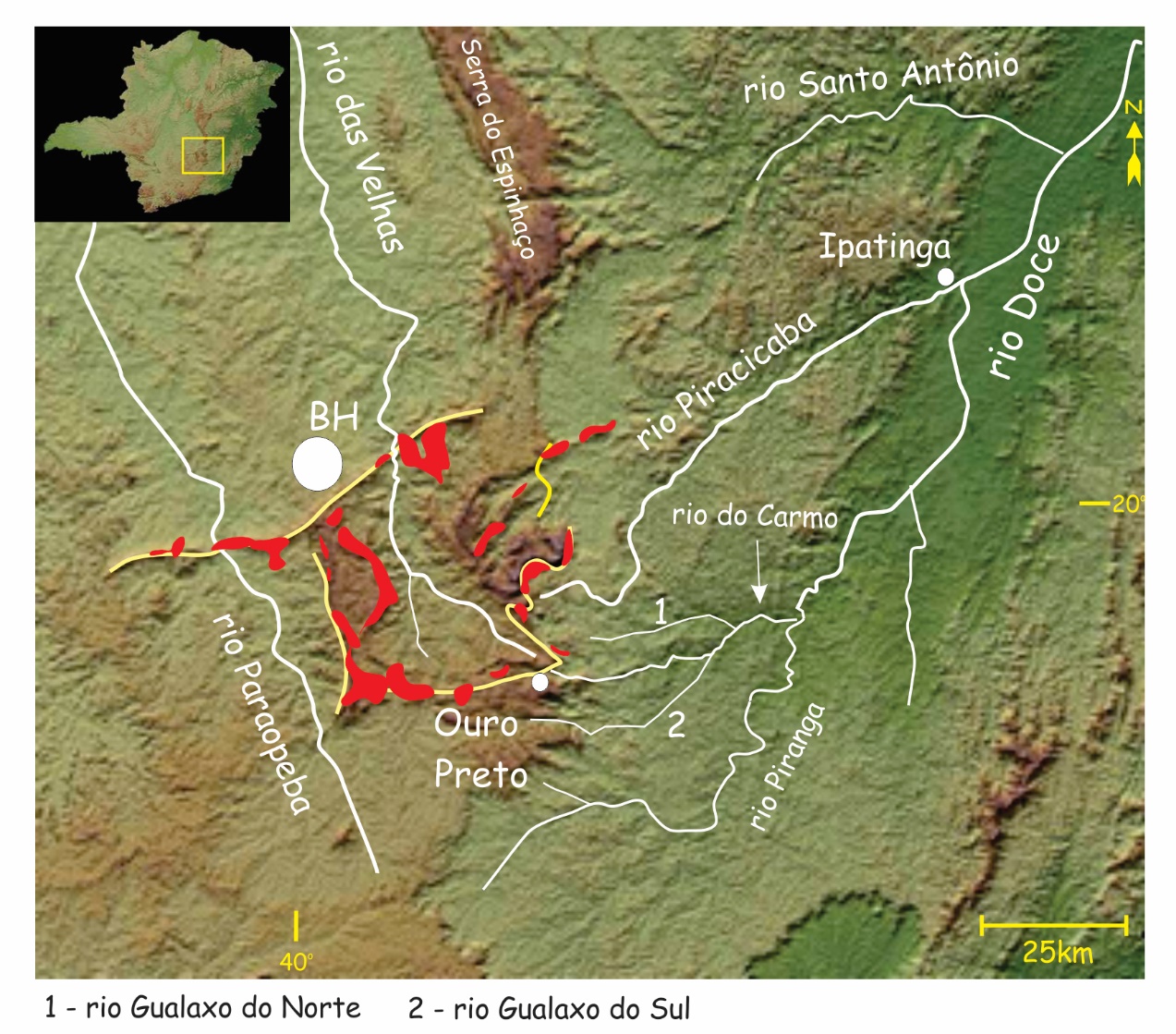 Figura 1 – O Quadrilátero Ferrífero situa-se na região centro-sul de Minas Gerais. Os seus limites marcados pelos alinhamentos das serras estão salientados em traços amarelos. São mostrados os principais rios que drenam o Quadrilátero Ferrífero, com destaque para aqueles que estão analisados neste texto e para as zonas de explotação do ferro, marcadas em vermelho.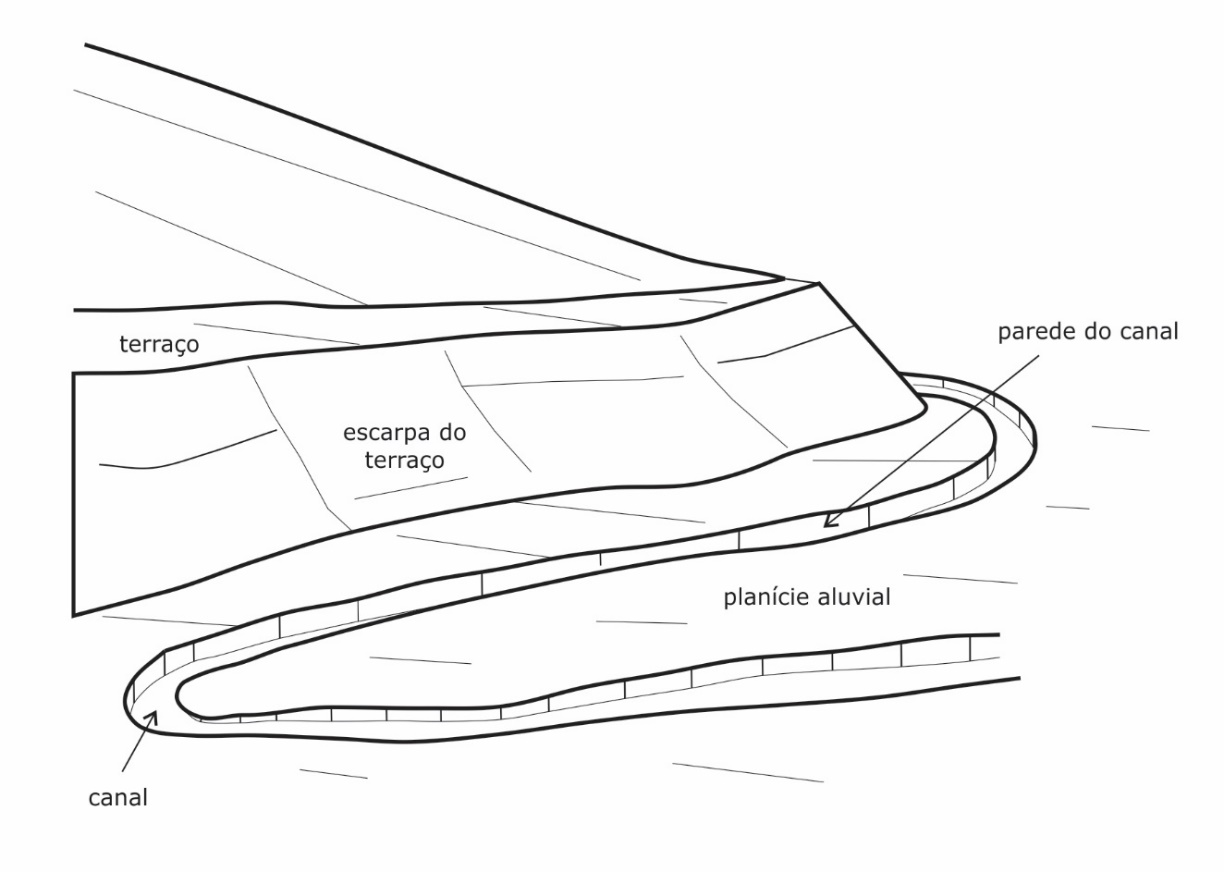 Figura 2 – Elementos geomórficos dos segmentos de rios estudados. Os perfis sedimentares foram levantados nas escarpas dos terraços e nas paredes dos canais, ao passo que as amostras foram coletadas tanto nas escarpas dos terraços e nas paredes dos canais quanto no assoalho dos canais.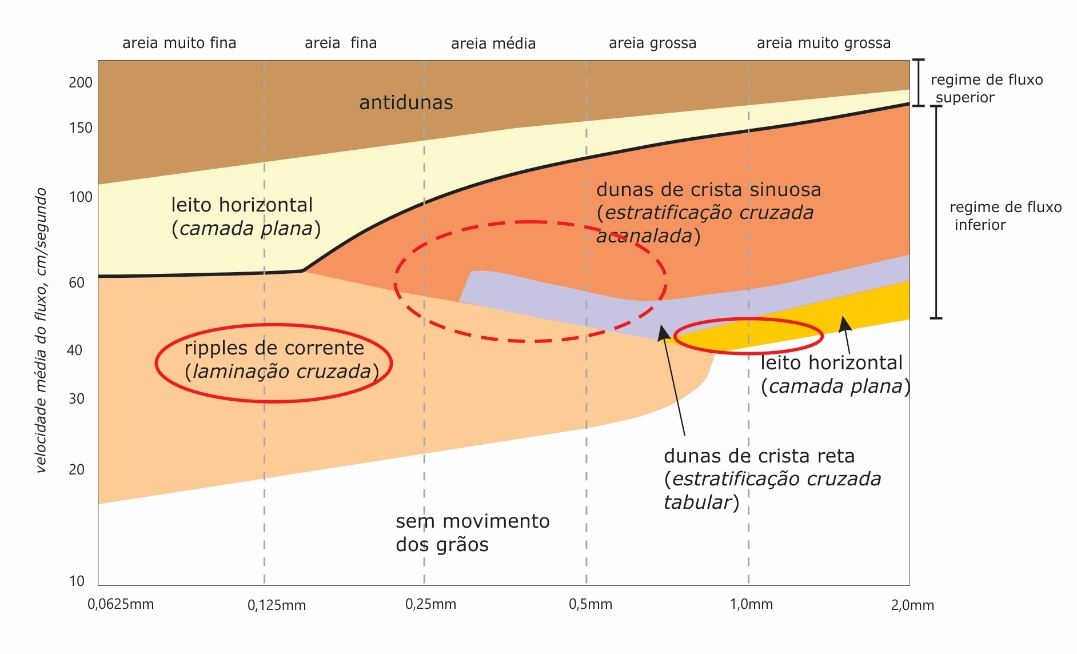 Figura 3 - Campo de estabilidade de formas de leito geradas por fluxo unidirecional de água.  Gráfico de velocidade média de fluxo x tamanho médio dos grãos em uma profundidade de fluxo de cerca de 40cm. Modificado de Middleton & Southward (1978). Nos estudos no vale do alto Rio das Velhas foram escolhidas as fácies arenosas que apresentavam ripples de corrente e camadas planas para a amostragem (elipse de contorno contínuo). Para os afluentes do rio Doce, foram escolhidas fácies mais energéticas para amostragem como dunas de crista sinuosa e estratificações cruzadas (elipse de contorno tracejado).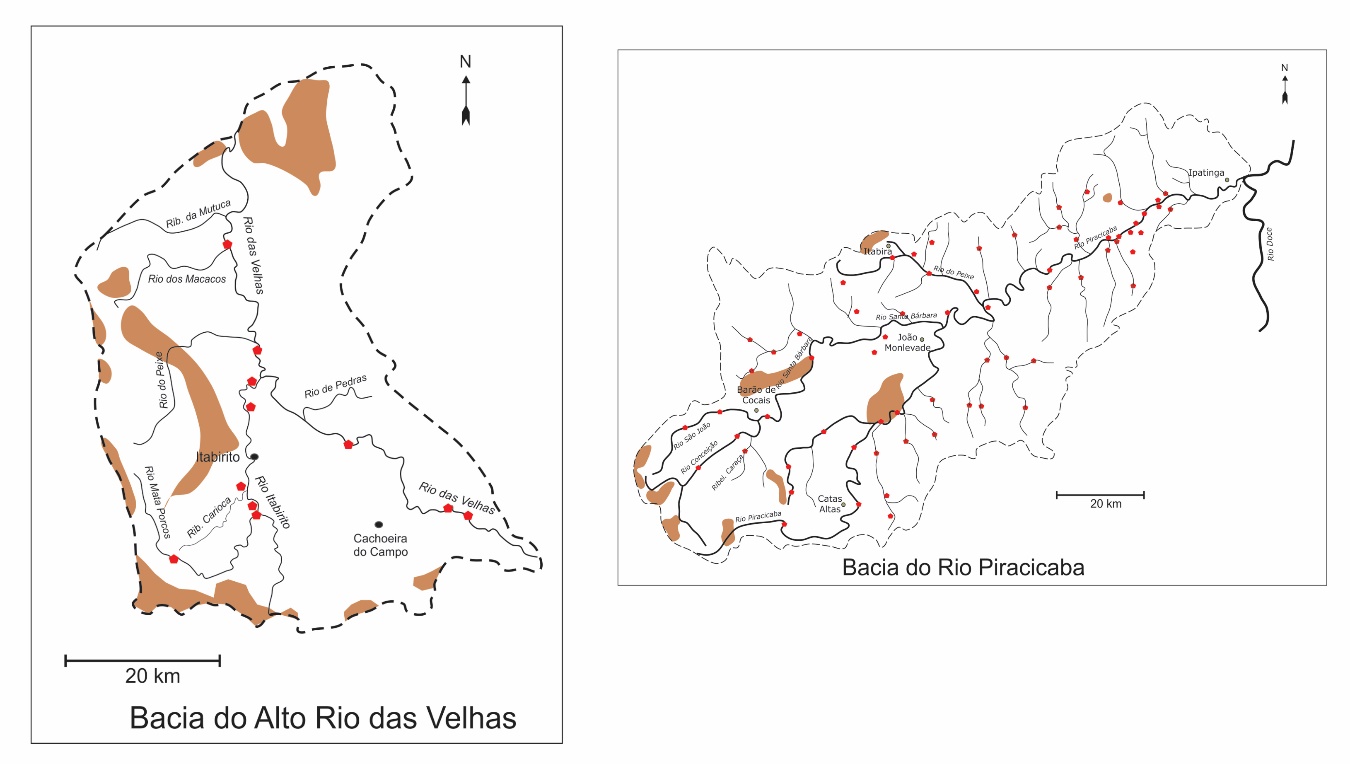 Figura 4- As bacias do alto Rio das Velhas e do Rio Piracicaba abrangeram o maior número de pontos amostrados, marcados em vermelho. As linhas tracejadas marcam os limites das bacias e as manchas de cor marrom são as áreas de explotação de ferro, normalmente marcando as cristas das serras.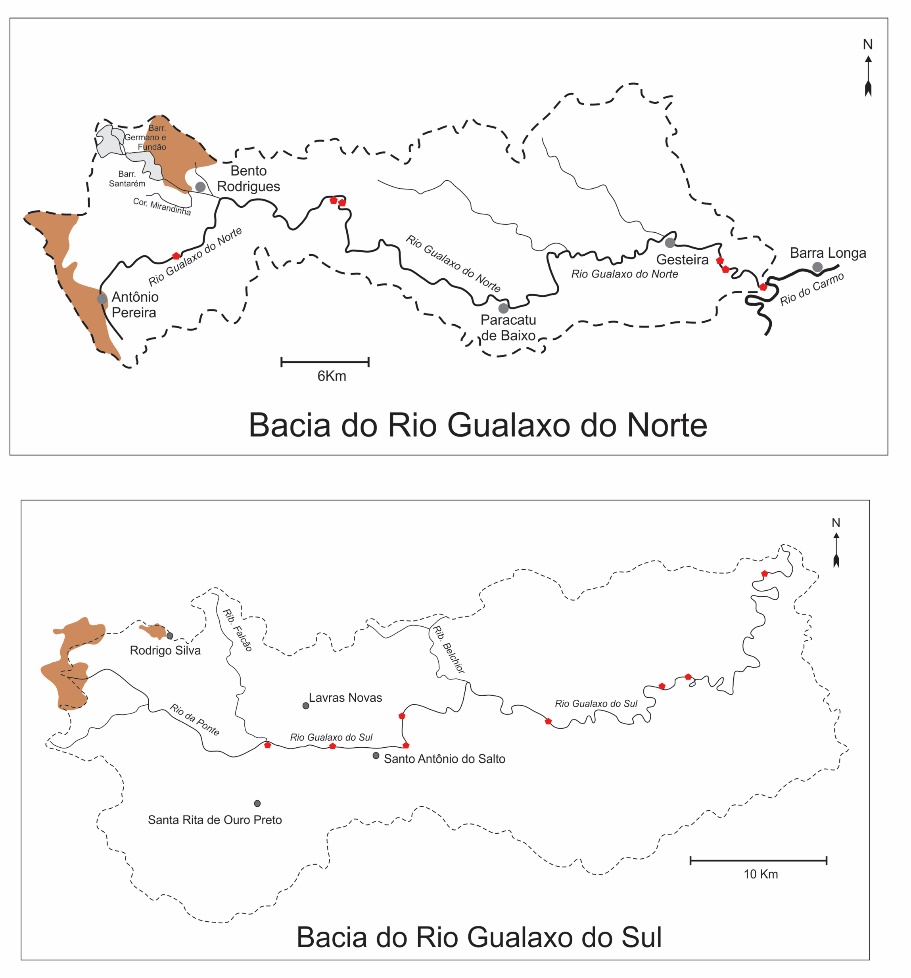 Figura 5- As bacias dos rios Gualaxo do Norte e Gualaxo do Sul, de menores dimensões que os outros analisados apresentam poucos pontos passíveis de serem estudados (marcados em vermelho). As linhas tracejadas marcam os limites das bacias e as manchas de cor marrom são as áreas de explotação de ferro, normalmente marcando as cristas das serras.Quadro 1 -Segmentos de rios estudados, número de perfis levantados e amostras coletadas*ep=escarpa do terraço; pc= parede do canal; fc = fundo do canal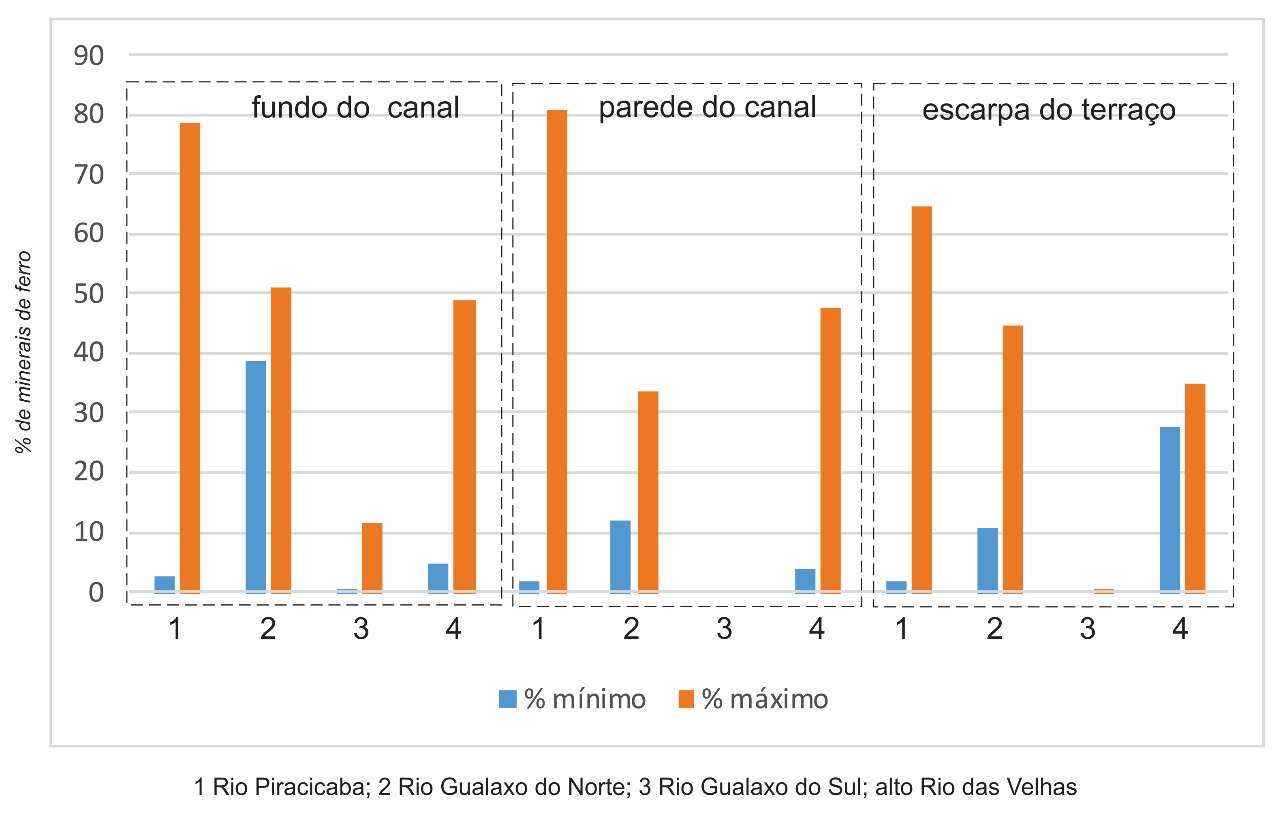 Figura 6 – Percentuais mínimos e máximos de minerais de ferro nos sedimentos coletados nos segmentos de rios das bacias estudadas.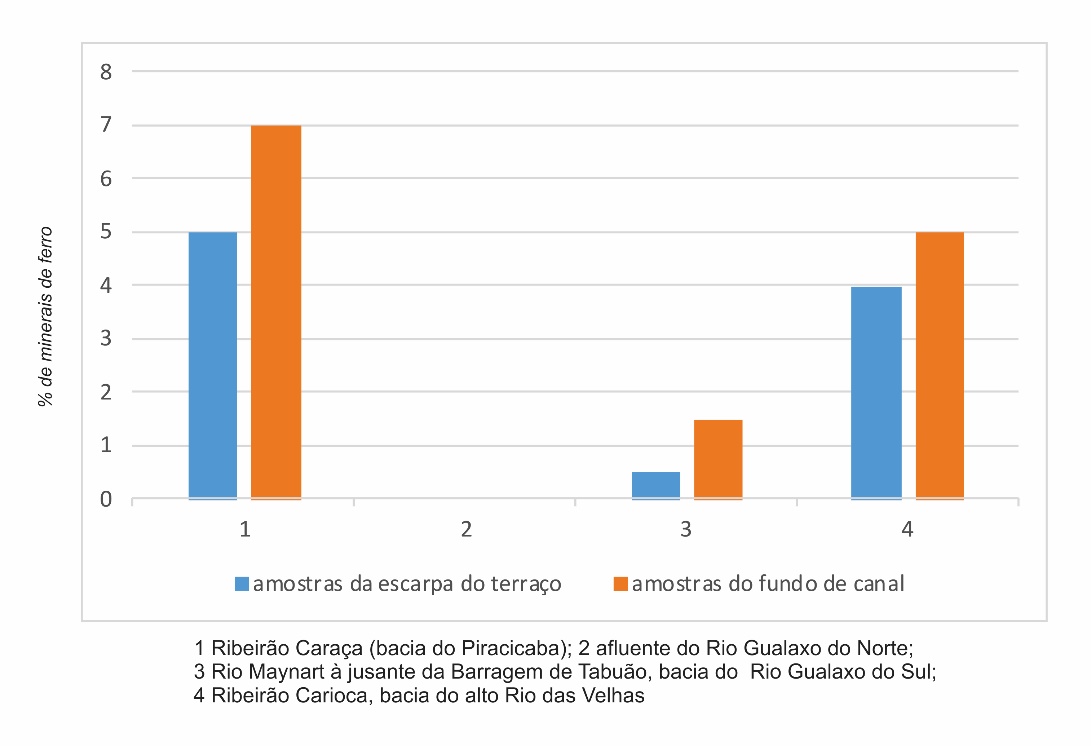 Figura 7 – Concentrações de minerais de ferro em afluentes que não drenam áreas de mineração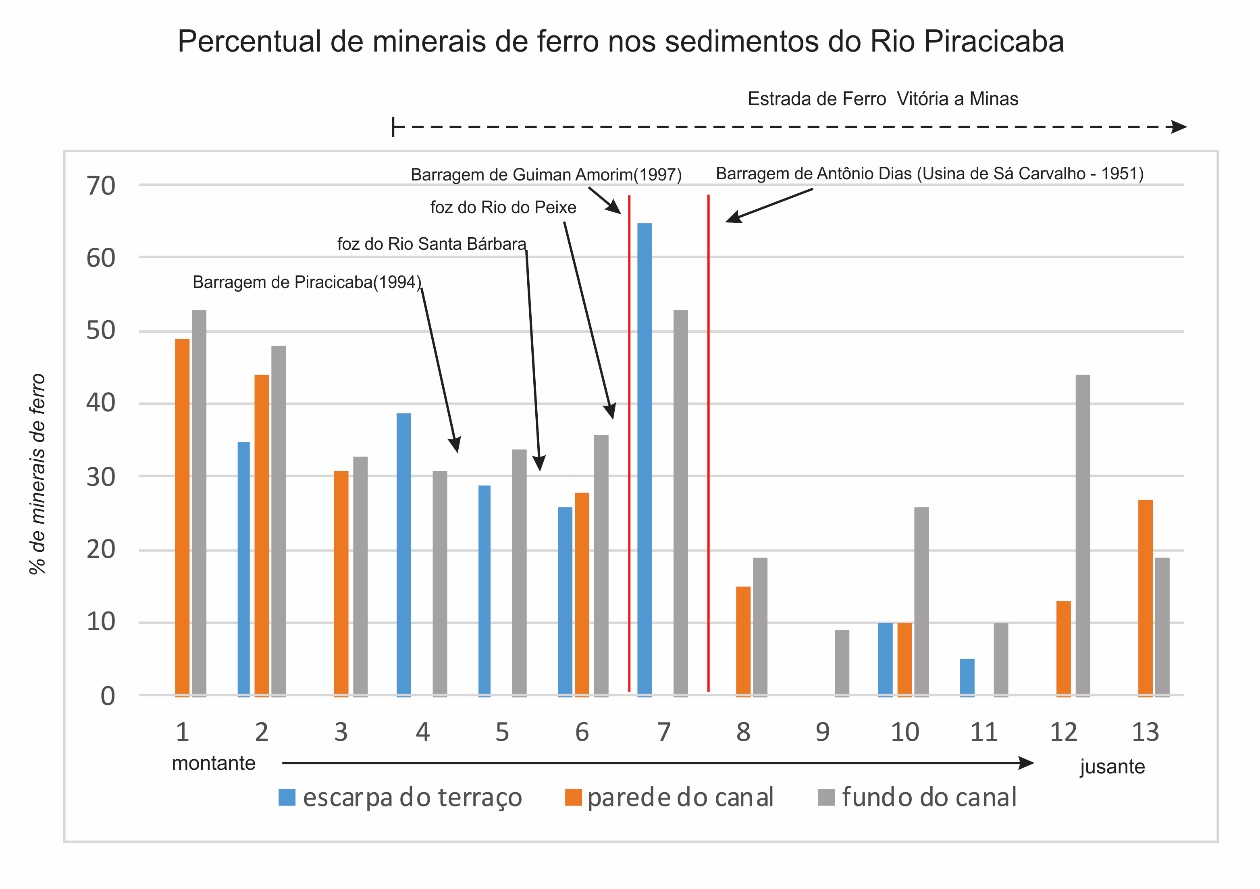 Figura 8. Concentração de minerais de ferro em amostras obtidas nas escarpas dos terraços, nas paredes e no fundo dos canais e a posição da foz de rios que drenam áreas de mineração de ferro e das barragens ao longo do Rio Piracicaba. A linha tracejada mostra o trecho onde a Estrada de Ferro Vitória a Minas, principal escoadora de minério de ferro se posiciona ao longo do rio Piracicaba. Os números entre parêntesis indicam o ano do início de operação das usinas hidrelétricas.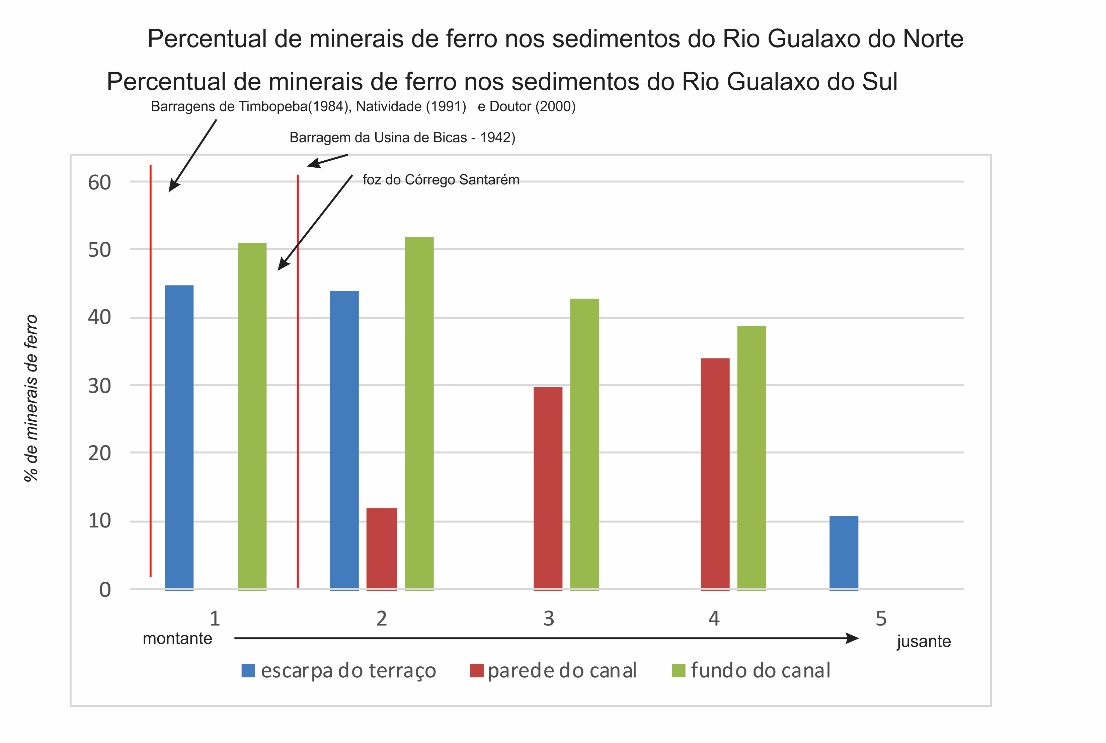 Figura 9. Concentração de minerais de ferro em amostras obtidas nas escarpas dos terraços, nas paredes e no fundo dos canais ao longo do Rio Gualaxo do Norte. Nas suas cabeceiras estão localizados os complexos mineradores de ferro de Timbopeba e da Samarco. Os números entre parêntesis indicam o ano do início de operação das barragens da mina de Timbopeba.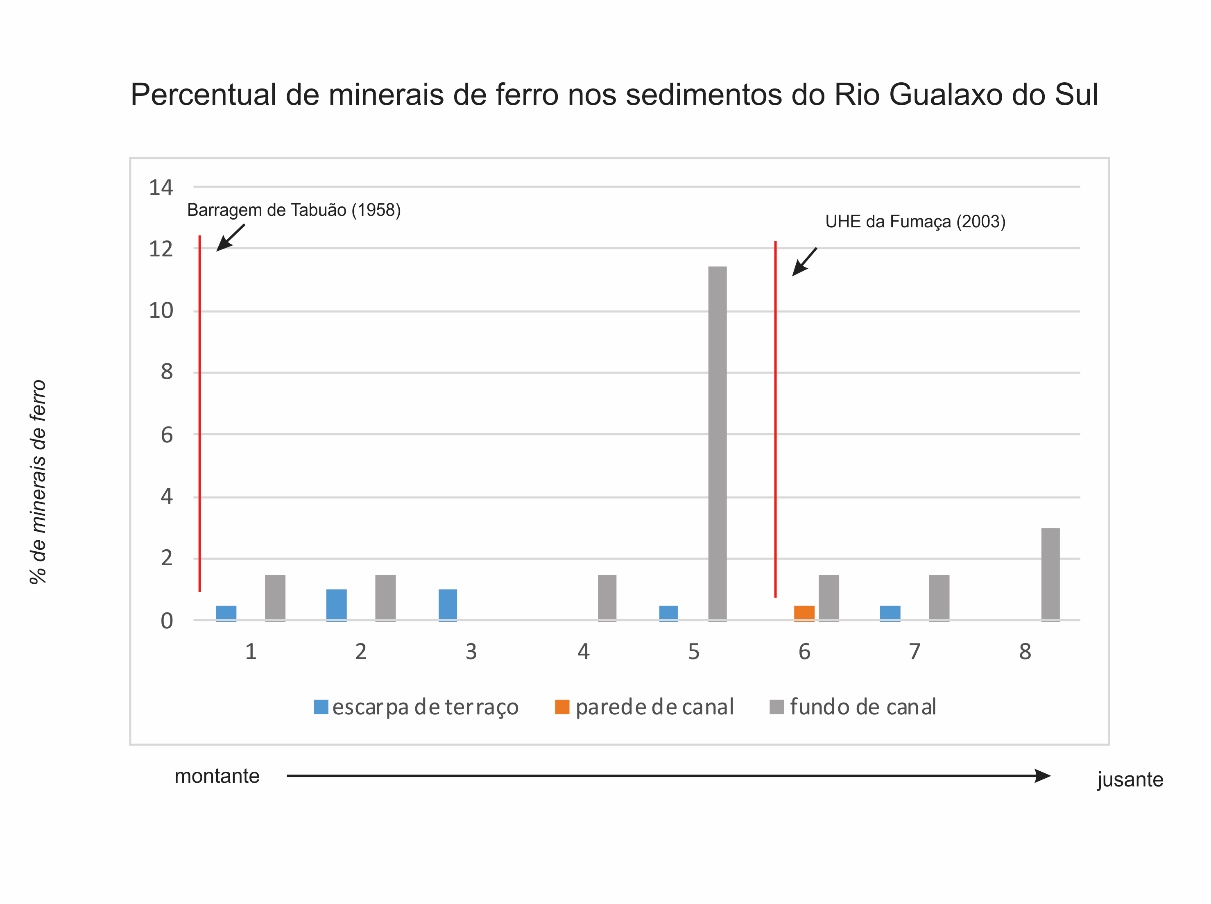 Figura 10. Concentração de minerais de ferro em amostras obtidas nas escarpas dos terraços, nas paredes e no fundo dos canais ao longo do Rio Gualaxo do Sul. Ao longo do seu percurso foram construídas as barragens de Tabuão, em 1958 e a da Fumaça, em 2003.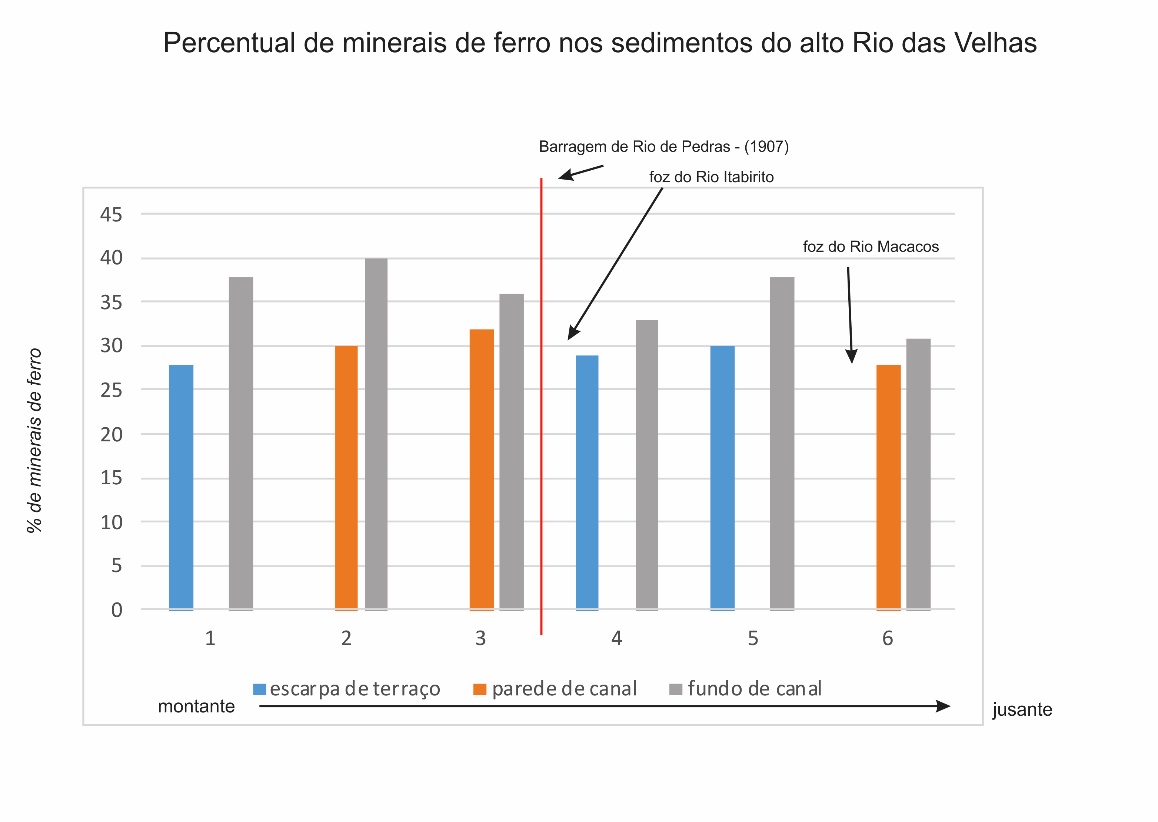 Figura 11. Concentração de minerais de ferro em amostras obtidas nas escarpas dos terraços, nas paredes e no fundo dos canais ao longo do alto Rio das Velhas. Em 1907 foi construída a barragem de Rio de Pedras.Rio Número de segmentos estudadosPerfis sedimentares levantados *AmostrasColetadas*Fonte bibliográficaPiracicaba68ep = 22pc= 50ep = 22pc= 50fc = 68(Robertti, 2016)Gualaxo do Norte5ep = 3pc= 4ep = 3pc= 4fc = 4(Souza, 2013)Gualaxo do Sul8ep = 8pc= 3ep = 5pc= 3fc = 8(Quintaes, 2014)alto rio das Velhas12ep = 6pc= 7ep = 6pc= 7  fc = 12(Moraes, 2016; Silva, 2016)